                                      Styczeń  2021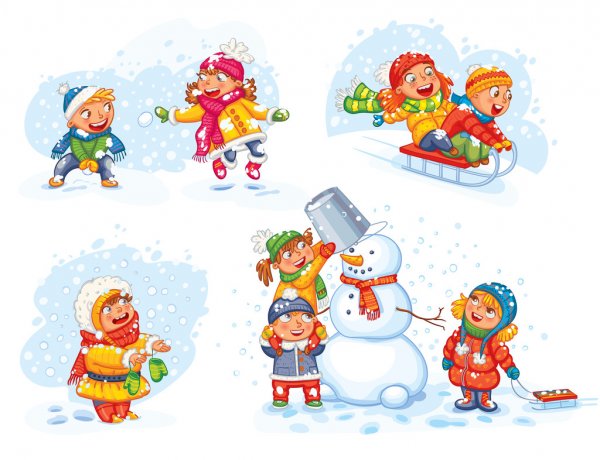   04.01.-29.01.21r.       - Akcja „Góra grosza” 04.01.-17.01.21r	    - Ferie zimowe na wesoło        04.01.-25.01.21r.     -  Rodzinny konkurs plastyczny                                        „Jestem przyjacielem przyrody- ekologiczne cudaki zwierzaki” 19.01.21r.	      - „Dzień popcornu”21.01.21r.         – „Międzynarodowy Dzień Kubusia Puchatka”                                                    – gry i zabawy w grupach26.01.21r.          – „Dzień małego badacza”27.01.21r.         – Smakołyki dla ptaków- warsztaty w grupach03.02.21r.        - Dzień Babci i Dziadka       on-line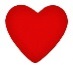 